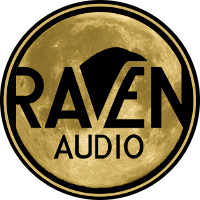 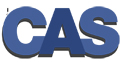 VISIT RAVEN AUDIO IN THE OAK ROOM AT THE CALIFORNIA AUDIO SHOW Raven Audio Appoints Scull Communications Brand Building, Marketing and PR AgencyGroveton Texas – July 31st 2013 – Raven Audio, a manufacturer of tube preamplifiers, integrated, stereo and monoblock amplifiers announces the appointment of Scull Communications as its brand building, marketing and PR agency.  An Intimate Reflection of Your TasteWhat are you looking for in your audio playback system? It's not a trivial question. In many ways an audio system is a direct reflection of the enthusiast who put it together; that's why criticizing other peoples' systems can prove so awkward! In any case they just have to audition a Raven Audio setup to know deep inside that good enough is no longer enough; Raven Audio amplifiers, preamplifiers and integrated amplifiers are true game-changers. There's a world of difference between Raven Audio Sound and Old Timey Tube Sound. The best solid-state and tube components sound closer to each other than ever before. Raven Audio combines the best of classic tube design with contemporary technology, materials and composites to achieve a wideband, engaging, fulfilling, extremely musical sound that gets beyond the mechanics of playback. The Mechanics of Playback?It takes an enormous amount of work to go from the wall receptacle to your speakers. Raven Audio preamplifiers, integrated, stereo and monoblock amplifiers tie everything together so the listener easily suspends disbelief and falls into the music in a visceral way. You'll hear added dimensions of emotion and excitement, a nearness to the music that makes everything breathtakingly real. Even if you're not in front of the stereo you'll be moved by music in a very satisfying way.  “Scull Communications is excited to represent Raven Audio, a soon-to-be leader in tube technology amplification,” enthuses Jonathan Scull of Scull Communications. “The handsome, well-appointed Raven Audio products are housed in a solid-machined billet aluminum chassis with solid-bronze corner posts, all hand-wired point-to-point with silver-plated PTFE-coated conductors. They sound as beautiful as they look.” Made and machined in Groveton Texas, Raven Audio preamplifiers, integrated, stereo and monoblock amplifiers range from $1,495 to $30,000. VISIT RAVEN AUDIO AT THE CALIFORNIA AUDIO SHOW IN SAN FRANCISCO Come by and say hi to Dave Thomson in the OAK ROOM exhibiting with Von Schweikert Audio Friday August 9th through Sunday August 11th - Westin Hotel - 1 Old Bayshore Highway, Millbrae, CA Experience your music on the wings of Raven Audio!